4 714 2 WARTELISTE; ANMELDEFORMULAR TROCKENPLATZSachbearbeiterin: Anna-Katharina MaderAngaben über die Bewerberin/den Bewerber:Name:	     	Vorname:	     Adresse:	     	PLZ/Ort:	     Tel. Privat:	     	Handy:	     E-Mail:	     Bemerkungen:	     Platzgrössen: (2x3m / 2x5m / 3x5m)Gewünschte Platzgrösse:      Datum:	Unterschrift:______________________	____________________________Das vollständig ausgefüllte Formular ist auf der Gemeindeverwaltung Täuffelen abzugeben. Die Warteliste wird nach Einreichdatum (Eingangsstempel) geführt.Gemäss der Bootshafenverordnung Art 2. Ziff. 3 können Auswärtige befristet für ein Jahr einen Trockenplatz mieten, sofern keine Ortsansässigen (Täuffelen-Gerolfingen oder Hagneck) auf der Warteliste stehen.Bei freiwerdenden Plätzen werden die Interessenten in der Reihenfolge der Warteliste schriftlich angefragt. Bei der ersten Anfrage besteht die Möglichkeit, einen maximalen Aufschub von einem Jahr zu verlangen. Wenn die zweite Anfrage abgelehnt wird, erfolgt die Streichung des Namens von der entsprechenden Liste. Bootshafenkommission TäuffelenBetrag von CHF 20.00 erhalten am: EinwohnergemeindeEinwohnergemeinde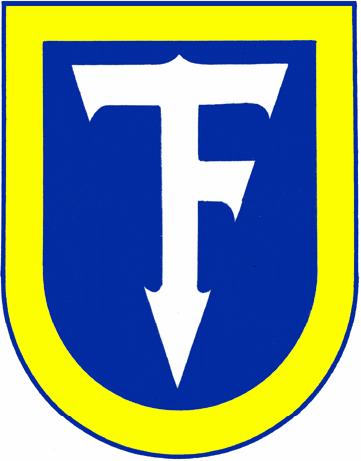 Täuffelen Gerolfingen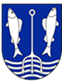 Die Gemeinde am BielerseeDie Gemeinde am Bielersee